Акция «Дари добро»В России 1 октября отмечается День пожилого человека - добрый и светлый праздник, день мудрости, добра и уважения. Этот праздник, который дает еще раз понять всем нам, что старшее поколение нуждается в нашей любви, заботе и внимании. Каждая семья держится на любви и памяти старшего поколения. Они передают своим внукам опыт многих и многих лет, объединяя десятилетия истории в одну непрерывную цепь.2 октября в детском саду прошла акция «Дари добро!», наши воспитанники дарили открытки  людям пожилого возраста.От всей души поздравляем всех вас, дорогие наши старшие, и желаем вам счастья и понимания, благополучия вам и вашим семьям, крепкого здоровья  и долгих лет жизни. Берегите себя!И пусть бережное отношение к людям старшего поколения станет делом не одного праздничного дня, а повседневной обязанностью каждого из нас.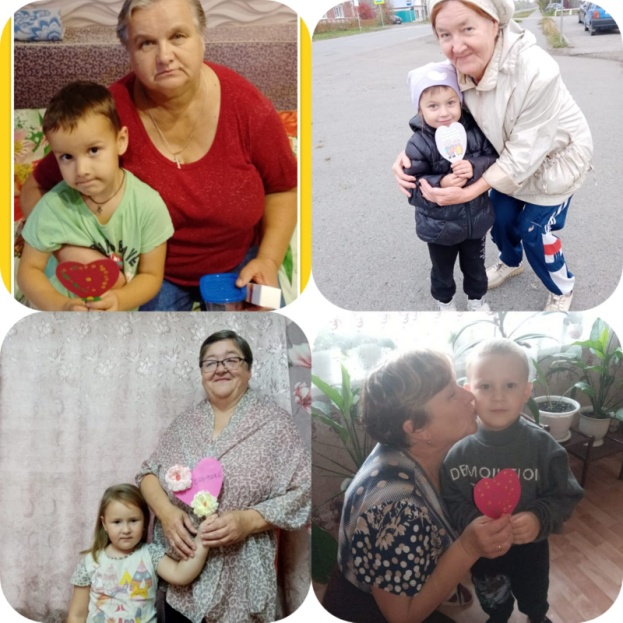 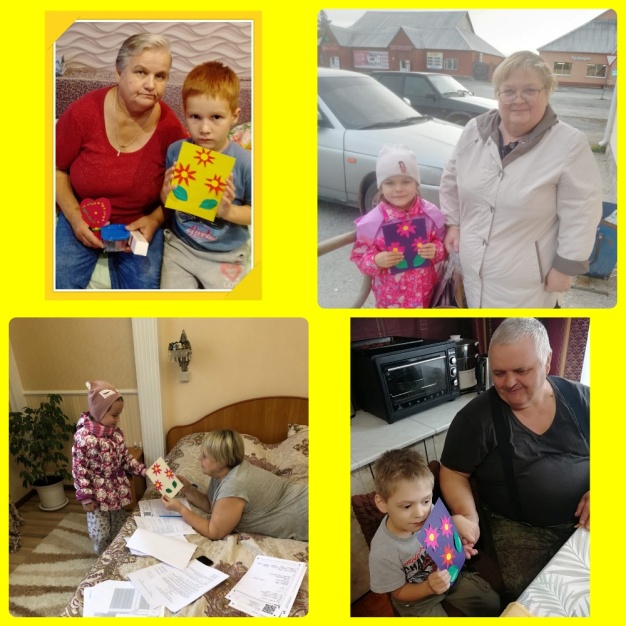 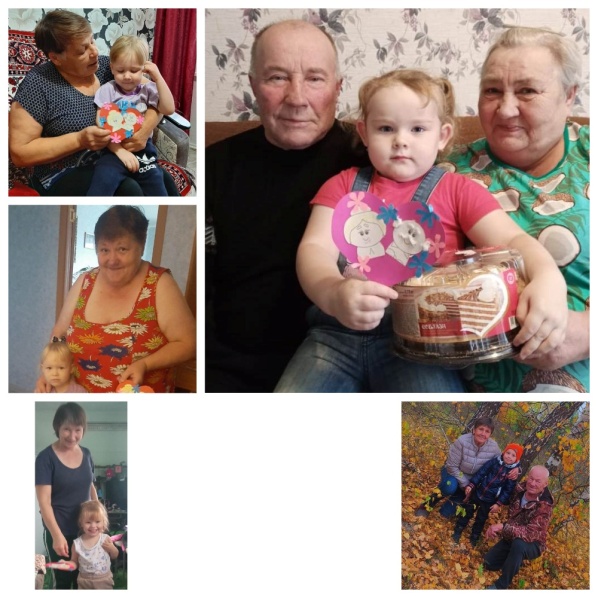 